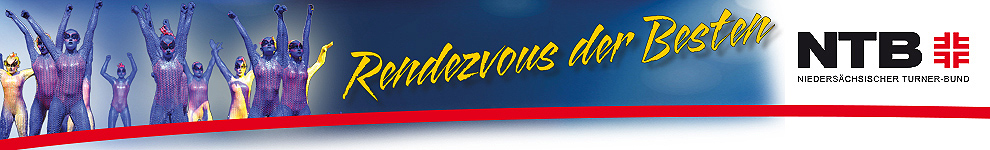 TeilnehmerlisteTeilnehmerlisteTeilnehmerlisteTeilnehmerlisteTeilnehmerlisteTeilnehmerlisteDatum, Auftrittsort:Datum, Auftrittsort:Datum, Auftrittsort:Datum, Auftrittsort:Datum, Auftrittsort:Datum, Auftrittsort:Verein:  Verein:  Verein:  Verein:  Verein:  Verein:  Gruppenname:Gruppenname:Gruppenname:Gruppenname:Gruppenname:Gruppenname:Betreuer / Trainer (1 Betreuer je 10 Teilnehmer, max. 4)Betreuer / Trainer (1 Betreuer je 10 Teilnehmer, max. 4)Betreuer / Trainer (1 Betreuer je 10 Teilnehmer, max. 4)Betreuer / Trainer (1 Betreuer je 10 Teilnehmer, max. 4)Betreuer / Trainer (1 Betreuer je 10 Teilnehmer, max. 4)Betreuer / Trainer (1 Betreuer je 10 Teilnehmer, max. 4)Nr.VornameNachnameAdresseTelefonnummerGeburtsdatum1234TeilnehmerTeilnehmerTeilnehmerTeilnehmerTeilnehmerTeilnehmerNr.VornameNachname12345678910111213141516171819202122Bis 14 Tage vor dem Veranstaltungstag zurück senden an : 
Rendezvous@ntbwelt.de oder Fax: 0511-98097 99 Bis 14 Tage vor dem Veranstaltungstag zurück senden an : 
Rendezvous@ntbwelt.de oder Fax: 0511-98097 99 Bis 14 Tage vor dem Veranstaltungstag zurück senden an : 
Rendezvous@ntbwelt.de oder Fax: 0511-98097 99 Bis 14 Tage vor dem Veranstaltungstag zurück senden an : 
Rendezvous@ntbwelt.de oder Fax: 0511-98097 99 Bis 14 Tage vor dem Veranstaltungstag zurück senden an : 
Rendezvous@ntbwelt.de oder Fax: 0511-98097 99 Bis 14 Tage vor dem Veranstaltungstag zurück senden an : 
Rendezvous@ntbwelt.de oder Fax: 0511-98097 99 Bis 14 Tage vor dem Veranstaltungstag zurück senden an : 
Rendezvous@ntbwelt.de oder Fax: 0511-98097 99 Bis 14 Tage vor dem Veranstaltungstag zurück senden an : 
Rendezvous@ntbwelt.de oder Fax: 0511-98097 99 Bis 14 Tage vor dem Veranstaltungstag zurück senden an : 
Rendezvous@ntbwelt.de oder Fax: 0511-98097 99 Bis 14 Tage vor dem Veranstaltungstag zurück senden an : 
Rendezvous@ntbwelt.de oder Fax: 0511-98097 99 Bis 14 Tage vor dem Veranstaltungstag zurück senden an : 
Rendezvous@ntbwelt.de oder Fax: 0511-98097 99 Bis 14 Tage vor dem Veranstaltungstag zurück senden an : 
Rendezvous@ntbwelt.de oder Fax: 0511-98097 99 Bis 14 Tage vor dem Veranstaltungstag zurück senden an : 
Rendezvous@ntbwelt.de oder Fax: 0511-98097 99 Bis 14 Tage vor dem Veranstaltungstag zurück senden an : 
Rendezvous@ntbwelt.de oder Fax: 0511-98097 99 Bis 14 Tage vor dem Veranstaltungstag zurück senden an : 
Rendezvous@ntbwelt.de oder Fax: 0511-98097 99 Bis 14 Tage vor dem Veranstaltungstag zurück senden an : 
Rendezvous@ntbwelt.de oder Fax: 0511-98097 99 Bis 14 Tage vor dem Veranstaltungstag zurück senden an : 
Rendezvous@ntbwelt.de oder Fax: 0511-98097 99 Bis 14 Tage vor dem Veranstaltungstag zurück senden an : 
Rendezvous@ntbwelt.de oder Fax: 0511-98097 99 